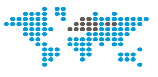 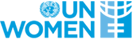 UN Women Strategic Note 2022-2025UN WOMEN Somalia COUNTRY OFFICESN REPORT 2022The report includes:Development results framework (DRF)










Report Date: 2/10/2022Impact4

Women and girls contribute to, and have influence in, building sustainable peace and resilience and benefit equally from the prevention of conflicts and disasters, and from humanitarian action
Impact4

Women and girls contribute to, and have influence in, building sustainable peace and resilience and benefit equally from the prevention of conflicts and disasters, and from humanitarian action
Related UN-Women SP Impact Area: 
Related UNDAF/ CCPD priority:  UNCF Result  2: Security and Rule of Law (UNW SP Impact 4)
Related national development priorities:Related UN-Women SP Impact Area: 
Related UNDAF/ CCPD priority:  UNCF Result  2: Security and Rule of Law (UNW SP Impact 4)
Related national development priorities:Related UN-Women SP Impact Area: 
Related UNDAF/ CCPD priority:  UNCF Result  2: Security and Rule of Law (UNW SP Impact 4)
Related national development priorities:Related UN-Women SP Impact Area: 
Related UNDAF/ CCPD priority:  UNCF Result  2: Security and Rule of Law (UNW SP Impact 4)
Related national development priorities:Related UN-Women SP Impact Area: 
Related UNDAF/ CCPD priority:  UNCF Result  2: Security and Rule of Law (UNW SP Impact 4)
Related national development priorities:Related UN-Women SP Impact Area: 
Related UNDAF/ CCPD priority:  UNCF Result  2: Security and Rule of Law (UNW SP Impact 4)
Related national development priorities:Year
2022Year
2023Year
2024Year
2025TotalOutcome 4.2
Respect, protection, and promotion of human rights, gender equality, tolerance, climate security, and environmental governance would be sustained by strengthened Security and Rule of Law institutions and improved accountability mechanisms and legal frameworks

Related SP Outcome/Output:


Indicator 4.2A:  Proportion of the population who have experienced a dispute in the past two years and who accessed a formal or informal dispute resolution mechanism, by type of mechanism and disaggregated by gender and displacement status (Indicator A of UNCF Outcome 2.1)

Targets: 
Value: 700
Target Year: 2025

Baseline: 
Value: 500 Year: 2021
Source: Annual reports

Indicator 4.2B:  Proportion of citizens who believe that decision-making processes are inclusive and that government is responsive to citizens’ needs (Indicator C of UNCF Outcome 1.2)

Targets: 
Value: 1000
Target Year: 2025

Baseline: 
Value: 0 Year: 2021
Source: Annual Reports 

Output 4.2.1
Capacity and gender-responsiveness of the existing rule of law and security sector institutions improved, particularly in handling cases of conflict-related sexual violence (CRSV)Indicator 4.2.1A:  % Budget allocated to relevant FGS and FMS institutions, including MOWHRD, other justice-sector institutions to address conflict-related sexual and gender-based violence

Targets: 
Value: 10%
Target Year: 2022
Value: 10%
Target Year: 2025
Value: 10%
Target Year: 2024
Value: 10%
Target Year: 2024
Value: 10%
Target Year: 2024

Baseline: 
Value: 0 Year: 2021
Source: Reports

0.00
(core)

100,000.00
(non-core)

0.00
(core)

97,293.00
(non-core)

0.00
(core)

0.00
(non-core)

0.00
(core)

0.00
(non-core)

0.00
(core)

197,293.00
(non-core)Outcome 4.2
Respect, protection, and promotion of human rights, gender equality, tolerance, climate security, and environmental governance would be sustained by strengthened Security and Rule of Law institutions and improved accountability mechanisms and legal frameworks

Related SP Outcome/Output:


Indicator 4.2A:  Proportion of the population who have experienced a dispute in the past two years and who accessed a formal or informal dispute resolution mechanism, by type of mechanism and disaggregated by gender and displacement status (Indicator A of UNCF Outcome 2.1)

Targets: 
Value: 700
Target Year: 2025

Baseline: 
Value: 500 Year: 2021
Source: Annual reports

Indicator 4.2B:  Proportion of citizens who believe that decision-making processes are inclusive and that government is responsive to citizens’ needs (Indicator C of UNCF Outcome 1.2)

Targets: 
Value: 1000
Target Year: 2025

Baseline: 
Value: 0 Year: 2021
Source: Annual Reports 

Output 4.2.2
Women-led conflict early-warning system and preparedness plans developed and operationalized.Indicator 4.2.2A:  # Community-level early warning mechanisms in place

Targets: 
Value: 2
Target Year: 2019
Value: 6
Target Year: 2020
Value: 3
Target Year: 2022
Value: 3
Target Year: 2025

Baseline: 
Value: 0 Year: 2021
Notes: As per UN Women and Line Ministry Progress Reports
Source: Progress reports

Indicator 4.2.2B:  # Capacity development and refresher trainings for CSOs, government stakeholders on early warning      mechanisms conducted.

Targets: 
Value: 1
Target Year: 2019
Value: 5
Target Year: 2020
Value: 18
Target Year: 2022
Value: 18
Target Year: 2025

Baseline: 
Value: 0 Year: 2021
Source: Progress reports

0.00
(core)

199,495.00
(non-core)

0.00
(core)

149,192.00
(non-core)

0.00
(core)

0.00
(non-core)

0.00
(core)

0.00
(non-core)

0.00
(core)

348,687.00
(non-core)Outcome 4.2
Respect, protection, and promotion of human rights, gender equality, tolerance, climate security, and environmental governance would be sustained by strengthened Security and Rule of Law institutions and improved accountability mechanisms and legal frameworks

Related SP Outcome/Output:


Indicator 4.2A:  Proportion of the population who have experienced a dispute in the past two years and who accessed a formal or informal dispute resolution mechanism, by type of mechanism and disaggregated by gender and displacement status (Indicator A of UNCF Outcome 2.1)

Targets: 
Value: 700
Target Year: 2025

Baseline: 
Value: 500 Year: 2021
Source: Annual reports

Indicator 4.2B:  Proportion of citizens who believe that decision-making processes are inclusive and that government is responsive to citizens’ needs (Indicator C of UNCF Outcome 1.2)

Targets: 
Value: 1000
Target Year: 2025

Baseline: 
Value: 0 Year: 2021
Source: Annual Reports 

Output 4.2.3
More justice institutions are accessible to and deliver for women and girls0.00
(core)

40,000.00
(non-core)

0.00
(core)

100,000.00
(non-core)

0.00
(core)

0.00
(non-core)

0.00
(core)

0.00
(non-core)

0.00
(core)

140,000.00
(non-core)Outcome 4.5
UN SYSTEM COORDINATION FOR GENDER EQUALITY

Related SP Outcome/Output:


Indicator 4.5A:  a. Proportion of seats held by women in (a) Federal and (b) Federal Member State parliaments (Indicator A of UNCF Outcome 1.2)

Targets: 
Value: 30%
Target Year: 2023

Baseline: 
Value: 24% Year: 2021
Source: 2022 elections reports in Somalia 

Output 4.5.1
The UN system coherently and systematically contributes to progress on gender equality and the empowerment of women and girls32,000.00
(core)

2,000.00
(non-core)

0.00
(core)

0.00
(non-core)

0.00
(core)

0.00
(non-core)

0.00
(core)

0.00
(non-core)

32,000.00
(core)

2,000.00
(non-core)Outcome 4.5
UN SYSTEM COORDINATION FOR GENDER EQUALITY

Related SP Outcome/Output:


Indicator 4.5A:  a. Proportion of seats held by women in (a) Federal and (b) Federal Member State parliaments (Indicator A of UNCF Outcome 1.2)

Targets: 
Value: 30%
Target Year: 2023

Baseline: 
Value: 24% Year: 2021
Source: 2022 elections reports in Somalia 

Output 4.5.2
Changes attributed to UN-Women in skills or abilities and capacities of individuals or institutions and/or the availability of new products and services contributing to UN system coordination for gender equality17,000.00
(core)

5,000.00
(non-core)

0.00
(core)

0.00
(non-core)

0.00
(core)

0.00
(non-core)

0.00
(core)

0.00
(non-core)

17,000.00
(core)

5,000.00
(non-core)Total Resources for outcome 4.2 (core and non-core)Total Resources for outcome 4.2 (core and non-core)Total Resources for outcome 4.2 (core and non-core)0.00
(core)

339,495.00
(non-core)0.00
(core)

346,485.00
(non-core)0.00
(core)

0.00
(non-core)0.00
(core)

0.00
(non-core)0.00
(core)

685,980.00
(non-core)Total Resources for outcome 4.5 (core and non-core)Total Resources for outcome 4.5 (core and non-core)Total Resources for outcome 4.5 (core and non-core)49,000.00
(core)

7,000.00
(non-core)0.00
(core)

0.00
(non-core)0.00
(core)

0.00
(non-core)0.00
(core)

0.00
(non-core)49,000.00
(core)

7,000.00
(non-core)Total Resources for impact area 4Total Resources for impact area 4Total Resources for impact area 449,000.00
(core)

346,495.00
(non-core)0.00
(core)

346,485.00
(non-core)0.00
(core)

0.00
(non-core)0.00
(core)

0.00
(non-core)49,000.00
(core)

692,980.00
(non-core)Impact2

Women fully and equally participate in leadership and decision making and women and girls benefit from gender-responsive governance
Impact2

Women fully and equally participate in leadership and decision making and women and girls benefit from gender-responsive governance
Related UN-Women SP Impact Area: 
Related UNDAF/ CCPD priority: UNCF Result area  1 Inclusive, Accountable Politics & Reconciliation  (UNW SP Impact 1)
Related national development priorities:Related UN-Women SP Impact Area: 
Related UNDAF/ CCPD priority: UNCF Result area  1 Inclusive, Accountable Politics & Reconciliation  (UNW SP Impact 1)
Related national development priorities:Related UN-Women SP Impact Area: 
Related UNDAF/ CCPD priority: UNCF Result area  1 Inclusive, Accountable Politics & Reconciliation  (UNW SP Impact 1)
Related national development priorities:Related UN-Women SP Impact Area: 
Related UNDAF/ CCPD priority: UNCF Result area  1 Inclusive, Accountable Politics & Reconciliation  (UNW SP Impact 1)
Related national development priorities:Related UN-Women SP Impact Area: 
Related UNDAF/ CCPD priority: UNCF Result area  1 Inclusive, Accountable Politics & Reconciliation  (UNW SP Impact 1)
Related national development priorities:Related UN-Women SP Impact Area: 
Related UNDAF/ CCPD priority: UNCF Result area  1 Inclusive, Accountable Politics & Reconciliation  (UNW SP Impact 1)
Related national development priorities:Year
2022Year
2023Year
2024Year
2025TotalOutcome 2.1
Somalis, particularly women and female youth, benefit from and participate in functional, inclusive, accountable and transparent democratic systems across all levels of government and governmental institutions

Related SP Outcome/Output:


Output 2.1.1
Inclusive and responsive infrastructures for peace to support women’s participation and leadership in national and local level peace processes are established0.00
(core)

440,000.00
(non-core)

0.00
(core)

208,128.00
(non-core)

0.00
(core)

0.00
(non-core)

0.00
(core)

0.00
(non-core)

0.00
(core)

648,128.00
(non-core)Outcome 2.1
Somalis, particularly women and female youth, benefit from and participate in functional, inclusive, accountable and transparent democratic systems across all levels of government and governmental institutions

Related SP Outcome/Output:


Output 2.1.2
Operationalization of NAP on UNSCR 1325 to promote women’s meaningful participation in peacebuilding at the national and local levels.0.00
(core)

557,362.00
(non-core)

0.00
(core)

264,000.00
(non-core)

0.00
(core)

0.00
(non-core)

0.00
(core)

0.00
(non-core)

0.00
(core)

821,362.00
(non-core)Outcome 2.1
Somalis, particularly women and female youth, benefit from and participate in functional, inclusive, accountable and transparent democratic systems across all levels of government and governmental institutions

Related SP Outcome/Output:


Output 2.1.3
Women leaders, peace networks, and forums (Hayaanka Nabadda-Hope for Peace Networks) were established to engage in peace mediation, reconciliation, and social cohesion at  community levels0.00
(core)

261,000.00
(non-core)

0.00
(core)

232,662.00
(non-core)

0.00
(core)

0.00
(non-core)

0.00
(core)

0.00
(non-core)

0.00
(core)

493,662.00
(non-core)Total Resources for outcome 2.1 (core and non-core)Total Resources for outcome 2.1 (core and non-core)Total Resources for outcome 2.1 (core and non-core)0.00
(core)

1,258,362.00
(non-core)0.00
(core)

704,790.00
(non-core)0.00
(core)

0.00
(non-core)0.00
(core)

0.00
(non-core)0.00
(core)

1,963,152.00
(non-core)Total Resources for impact area 2Total Resources for impact area 2Total Resources for impact area 20.00
(core)

1,258,362.00
(non-core)0.00
(core)

704,790.00
(non-core)0.00
(core)

0.00
(non-core)0.00
(core)

0.00
(non-core)0.00
(core)

1,963,152.00
(non-core)Impact5
Women have income security, decent work, and economic autonomyImpact5
Women have income security, decent work, and economic autonomyRelated UN-Women SP Impact Area: 
Related UNDAF/ CCPD priority: UNCF result  3-  Economic Development
Related national development priorities:Related UN-Women SP Impact Area: 
Related UNDAF/ CCPD priority: UNCF result  3-  Economic Development
Related national development priorities:Related UN-Women SP Impact Area: 
Related UNDAF/ CCPD priority: UNCF result  3-  Economic Development
Related national development priorities:Related UN-Women SP Impact Area: 
Related UNDAF/ CCPD priority: UNCF result  3-  Economic Development
Related national development priorities:Related UN-Women SP Impact Area: 
Related UNDAF/ CCPD priority: UNCF result  3-  Economic Development
Related national development priorities:Related UN-Women SP Impact Area: 
Related UNDAF/ CCPD priority: UNCF result  3-  Economic Development
Related national development priorities:Year
2022Year
2023Year
2024Year
2025TotalOutcome 5.1
Outcome A:  An integrated national programme for human capital development is established, increasing access to market-based skills for all – including the most marginalized and vulnerable groups – and safeguarding their rights

Related SP Outcome/Output:


Indicator 5.1A:  Vulnerable employment among women (Indicator C of UNCF outcome 3.3)

Targets: 
Value: 1000
Target Year: 2025

Baseline: 
Value: 600 Year: 2021
Source: Annual Reports 

Output 5.1.1
Output 3.1.Crisis-affected and at-risk women have enhanced access to livelihood skills, training, tools, and technologies in relation to climate-smart agriculture0.00
(core)

60,000.00
(non-core)

0.00
(core)

500,000.00
(non-core)

0.00
(core)

0.00
(non-core)

0.00
(core)

0.00
(non-core)

0.00
(core)

560,000.00
(non-core)Outcome 5.1
Outcome A:  An integrated national programme for human capital development is established, increasing access to market-based skills for all – including the most marginalized and vulnerable groups – and safeguarding their rights

Related SP Outcome/Output:


Indicator 5.1A:  Vulnerable employment among women (Indicator C of UNCF outcome 3.3)

Targets: 
Value: 1000
Target Year: 2025

Baseline: 
Value: 600 Year: 2021
Source: Annual Reports 

Output 5.1.2
Output 3.2: Women micro and small entrepreneurs are supported to set up and improve their operations in agriculture and non-agricultural sectors0.00
(core)

70,000.00
(non-core)

0.00
(core)

0.00
(non-core)

0.00
(core)

0.00
(non-core)

0.00
(core)

0.00
(non-core)

0.00
(core)

70,000.00
(non-core)Outcome 5.1
Outcome A:  An integrated national programme for human capital development is established, increasing access to market-based skills for all – including the most marginalized and vulnerable groups – and safeguarding their rights

Related SP Outcome/Output:


Indicator 5.1A:  Vulnerable employment among women (Indicator C of UNCF outcome 3.3)

Targets: 
Value: 1000
Target Year: 2025

Baseline: 
Value: 600 Year: 2021
Source: Annual Reports 

Output 5.1.3
Output 3.3: Women’s access to savings and credit is enhanced0.00
(core)

125,000.00
(non-core)

0.00
(core)

0.00
(non-core)

0.00
(core)

0.00
(non-core)

0.00
(core)

0.00
(non-core)

0.00
(core)

125,000.00
(non-core)Outcome 5.2
Outcome B: An integrated national programme for human capital development is established, increasing access to market-based skills for all – including the most marginalized and vulnerable groups – and safeguarding their rights

Related SP Outcome/Output:


Output 5.2.1
Output 5.1: Initiatives promoting positive gender norms in support of women's leadership and protection from violence are scaled up with the support of humanitarian actors0.00
(core)

24,000.00
(non-core)

0.00
(core)

100,000.00
(non-core)

0.00
(core)

0.00
(non-core)

0.00
(core)

0.00
(non-core)

0.00
(core)

124,000.00
(non-core)Outcome 5.2
Outcome B: An integrated national programme for human capital development is established, increasing access to market-based skills for all – including the most marginalized and vulnerable groups – and safeguarding their rights

Related SP Outcome/Output:


Output 5.2.2
Output 5.2:  Refugee, IDP women and women in host communities have increased capacities and skills to participate in and lead settlement management and local decision-making processes0.00
(core)

10,000.00
(non-core)

0.00
(core)

60,000.00
(non-core)

0.00
(core)

0.00
(non-core)

0.00
(core)

0.00
(non-core)

0.00
(core)

70,000.00
(non-core)Total Resources for outcome 5.1 (core and non-core)Total Resources for outcome 5.1 (core and non-core)Total Resources for outcome 5.1 (core and non-core)0.00
(core)

255,000.00
(non-core)0.00
(core)

500,000.00
(non-core)0.00
(core)

0.00
(non-core)0.00
(core)

0.00
(non-core)0.00
(core)

755,000.00
(non-core)Total Resources for outcome 5.2 (core and non-core)Total Resources for outcome 5.2 (core and non-core)Total Resources for outcome 5.2 (core and non-core)0.00
(core)

34,000.00
(non-core)0.00
(core)

160,000.00
(non-core)0.00
(core)

0.00
(non-core)0.00
(core)

0.00
(non-core)0.00
(core)

194,000.00
(non-core)Total Resources for impact area 5Total Resources for impact area 5Total Resources for impact area 50.00
(core)

289,000.00
(non-core)0.00
(core)

660,000.00
(non-core)0.00
(core)

0.00
(non-core)0.00
(core)

0.00
(non-core)0.00
(core)

949,000.00
(non-core)